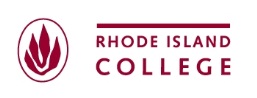 PUBLIC RECORDS REQUEST FORMUNDER THE R.I. ACCESS TO PUBLIC RECORDS ACTRhode Island College, Providence, RI 02908 Date:Date:Date:Request to Inspect RecordsRequest to Copy RecordsRequest to Inspect RecordsRequest to Copy RecordsRequest to Inspect RecordsRequest to Copy RecordsRequest to Inspect RecordsRequest to Copy RecordsName (optional):Name (optional):Name (optional):Name (optional):Name (optional):Name (optional):Name (optional):Address (optional):Address (optional):Address (optional):Address (optional):Address (optional):Address (optional):Address (optional):Telephone (optional):Telephone (optional):Telephone (optional):Email (optional):Email (optional):Email (optional):Email (optional):Requested Records:Requested Records:Requested Records:Requested Records:Requested Records:Requested Records:Requested Records:(Optional) Records requested ARE ____ ARE NOT ____ sought for the purposes of pending litigation involving Rhode Island College(Optional) Records requested ARE ____ ARE NOT ____ sought for the purposes of pending litigation involving Rhode Island College(Optional) Records requested ARE ____ ARE NOT ____ sought for the purposes of pending litigation involving Rhode Island College(Optional) Records requested ARE ____ ARE NOT ____ sought for the purposes of pending litigation involving Rhode Island College(Optional) Records requested ARE ____ ARE NOT ____ sought for the purposes of pending litigation involving Rhode Island College(Optional) Records requested ARE ____ ARE NOT ____ sought for the purposes of pending litigation involving Rhode Island College(Optional) Records requested ARE ____ ARE NOT ____ sought for the purposes of pending litigation involving Rhode Island CollegeFormat Requested:Paper (will pick up)Paper (mail)Paper (will pick up)Paper (mail)Paper (will pick up)Paper (mail)Paper (will pick up)Paper (mail)FaxEmail (if available)FaxEmail (if available)If, after review of this request, the college determines that the requested records are exempt from disclosure for a reason set forth in the Access to Public Records Act, the college reserves its right to claim such exemption.If, after review of this request, the college determines that the requested records are exempt from disclosure for a reason set forth in the Access to Public Records Act, the college reserves its right to claim such exemption.If, after review of this request, the college determines that the requested records are exempt from disclosure for a reason set forth in the Access to Public Records Act, the college reserves its right to claim such exemption.If, after review of this request, the college determines that the requested records are exempt from disclosure for a reason set forth in the Access to Public Records Act, the college reserves its right to claim such exemption.If, after review of this request, the college determines that the requested records are exempt from disclosure for a reason set forth in the Access to Public Records Act, the college reserves its right to claim such exemption.If, after review of this request, the college determines that the requested records are exempt from disclosure for a reason set forth in the Access to Public Records Act, the college reserves its right to claim such exemption.If, after review of this request, the college determines that the requested records are exempt from disclosure for a reason set forth in the Access to Public Records Act, the college reserves its right to claim such exemption.OFFICE USEOFFICE USEOFFICE USEOFFICE USEOFFICE USEOFFICE USEOFFICE USEREQUEST #REQUEST #DATE RECEIVED:DATE RECEIVED:10 BUSINESS DAYS EXPIRE ON:10 BUSINESS DAYS EXPIRE ON:10 BUSINESS DAYS EXPIRE ON:DATE AVAILABLE:DATE AVAILABLE:OFFICE OF DOCUMENT CUSTODIAN:OFFICE OF DOCUMENT CUSTODIAN:LOCATION:LOCATION:LOCATION:COST FOR DUPLICATION:COST FOR DOCUMENT SEARCH & RETRIEVAL:COST FOR DOCUMENT SEARCH & RETRIEVAL:COST FOR POSTAGE:COST FOR POSTAGE:COST FOR POSTAGE:TOTAL COST: